О проведении  конкурса на замещение вакантной должности муниципальной службы в администрации Урмарского района Чувашской Республики и конкурса на включение  в кадровый резерв  на замещение  должности  муниципальной службы   в администрации Урмарского района Чувашской РеспубликиВ соответствии с Федеральным законом от 2 марта 2007 года N 25-ФЗ "О муниципальной службе в Российской Федерации", Законом Чувашской Республики от 5 октября 2007 года N 62 "О муниципальной службе в Чувашской Республике", в целях формирования высококвалифицированного кадрового состава муниципальной службы администрации Урмарского района с учетом профессиональных  качеств и компетентностиУрмарское районное Собрание депутатовРЕШИЛО:Утвердить:Положение о конкурсной комиссии  администрации Урмарского района  Чувашской Республики по проведению конкурса на замещение вакантной должности муниципальной службы в администрации Урмарского района Чувашской Республики и конкурса на включение  в кадровый резерв  на замещение  должности  муниципальной службы   в администрации Урмарского района Чувашской Республики (приложение № 1).1.2. Методику проведения конкурса на замещение вакантной должности муниципальной службы в администрации Урмарского района Чувашской Республики и конкурса на включение  в кадровый резерв  на замещение  должности муниципальной службы  в администрации Урмарского района Чувашской Республики (приложение № 2).2. Признать утратившими  силу: Решение Урмарского районного Собрания депутатов Чувашской Республики от 17.02.2017 № 94 «Об утверждении Положения о проведении конкурса на замещение вакантной должности муниципальной службы в администрации Урмарского района»;Решение Урмарского районного Собрания депутатов Чувашской Республики от 18.12.2007 № 219 «О Порядке создания кадрового резерва для замещения вакантных должностей  муниципальной службы администрации Урмарского района».3. Настоящее решение вступает в силу после его официального опубликования.Глава Урмарского района -председатель Урмарского районногоСобрания депутатов                                                                                                      Ю.А. ИвановАлександров Владимир Васильевич8(83544)2-14-16ПРИЛОЖЕНИЕ №1УТВЕРЖДЕНО:решением Урмарского районного Собрания депутатов Чувашской Республикиот 25.02.2021 № 44Положение о конкурсной комиссии  администрации Урмарского района  Чувашской Республики по проведению конкурса на замещение вакантной должности муниципальной службы в администрации Урмарского района Чувашской Республики и конкурса на включение  в кадровый резерв  на замещение  должности муниципальной службы  в администрации Урмарского района Чувашской Республики1. Настоящее Положение определяет сроки и порядок работы конкурсной комиссии по вопросам проведения конкурса на замещение вакантной должности муниципальной службы в администрации Урмарского района Чувашской Республики (далее также - конкурс на вакантную должность) и конкурса на включение в кадровый резерв на замещение  должности муниципальной  службы в администрации Урмарского района Чувашской Республики (далее также соответственно - конкурс на включение в кадровый резерв, кадровый резерв, конкурсная комиссия).2. Конкурсная комиссия в своей деятельности руководствуется Конституцией Российской Федерации, Конституцией Чувашской Республики, Федеральным законом от 02.03.2007 № 25-ФЗ "О муниципальной службе в Российской Федерации", Законом Чувашской Республики от 05.10.2007 N 62 "О муниципальной службе в Чувашской Республике", иными нормативными правовыми актами Российской Федерации, Чувашской Республики, Урмарского района настоящим Положением.3. Конкурсная комиссия действует на постоянной основе и образована для проведения конкурса на вакантную должность и конкурса на включение в кадровый резерв (далее также - конкурсы).4. Конкурсная комиссия является коллегиальным органом и состоит из председателя, заместителя председателя, секретаря и членов конкурсной комиссии.Состав конкурсной комиссии утверждается  главой администрации Урмарского района.В состав конкурсной комиссии входят  глава администрации Урмарского района, муниципальные служащие администрации Урмарского  района (в том числе из отдела организационно-контрольной и кадровой работы администрации Урмарского района), представители Урмарского районного Собрания депутатов и  Общественного Совета Урмарского района.Кандидатуры представителей Урмарского районного Собрания депутатов и Общественного совета Урмарского района для включения в состав конкурсной комиссии представляются этими  органами  по запросу главы администрации Урмарского района.Общее число представителей Урмарского районного Собрания депутатов и Общественного совета Урмарского района  должно составлять не менее одной четверти от общего числа членов конкурсной комиссии.5. Состав конкурсной комиссии формируется таким образом, чтобы была исключена возможность возникновения конфликта интересов, которые могли бы повлиять на принимаемые конкурсной комиссией решения.Состав конкурсной комиссии для проведения конкурса на замещение вакантной должности, исполнение должностных обязанностей по которой связано с использованием сведений, составляющих государственную тайну, формируется с учетом положений законодательства Российской Федерации о государственной тайне.6. Председатель конкурсной комиссии:6.1. осуществляет общее руководство деятельностью конкурсной комиссии;6.2. объявляет заседание конкурсной комиссии правомочным или выносит решение о его переносе из-за отсутствия необходимого количества членов;6.3. открывает, ведет и закрывает заседания конкурсной комиссии, объявляет состав конкурсной комиссии, список кандидатов, на замещение вакантной должности, на включение в кадровый резерв (далее - кандидаты), перерывы;6.4. осуществляет иные действия в соответствии с действующим законодательством.7. Ответственным за организацию проведения заседания конкурсной комиссии является секретарь конкурсной комиссии.Секретарь конкурсной комиссии осуществляет подготовку заседаний конкурсной комиссии, включая информирование членов конкурсной комиссии по всем вопросам, относящимся к их функциям, в том числе извещает лиц, принимающих участие в работе конкурсной комиссии, о времени и месте проведения заседаний не менее чем за три рабочих дня до их начала, ведет и оформляет протокол заседания конкурсной комиссии.8. Организационно-техническое обеспечение деятельности конкурсной комиссии осуществляет  отдел организационно-контрольной и кадровой работы администрации Урмарского района.9. Заседание конкурсной комиссии проводится при наличии не менее двух кандидатов на должность.Заседание конкурсной комиссии считается правомочным, если на нем присутствует не менее двух третей от общего числа ее членов. Проведение заседания конкурсной комиссии с участием только ее членов, замещающих должности  муниципальной службы, не допускается.10. Член конкурсной комиссии в случае возникновения у него конфликта интересов, который может повлиять на его объективность при голосовании, обязан заявить об этом и не должен участвовать в заседании конкурсной комиссии. При голосовании мнение членов конкурсной комиссии выражается словами "за", "против" или "воздержался". При равенстве голосов решающим является голос председательствующего на заседании конкурсной комиссии.11. Решения конкурсной комиссии по результатам проведения конкурса принимаются в отсутствие кандидата открытым голосованием простым большинством голосов ее членов, присутствующих на заседании.Конкурсная комиссия вправе также принять решение, имеющее рекомендательный характер, о включении в кадровый резерв администрации Урмарского района кандидата, который не стал победителем конкурса на замещение вакантной должности муниципальной службы, но профессиональные и личностные качества которого получили высокую оценку.12. Результаты голосования конкурсной комиссии оформляются решением, которое подписываются  всеми  членами конкурсной комиссии, принявшими участие в заседании.В случае отказа кандидата, победившего в конкурсе на вакантную должность, заключить трудовой договор, конкурсная комиссия вправе предложить вакантную должность следующему кандидату, получившему наибольшее количество баллов.Если конкурсной комиссией принято решение о включении в кадровый резерв кандидата, который не стал победителем конкурса на замещение вакантной должности, то с согласия указанного лица распоряжением администрации Урмарского района он включается в кадровый резерв администрации Урмарского района для замещения должностей муниципальной службы той же группы, к которой относилась вакантная должность  муниципальной службы.13. Решение конкурсной комиссии по результатам конкурса оформляется в пятидневный срок со дня проведения заседания конкурсной комиссии.14. Сообщения о результатах конкурса в 7-дневный срок со дня его завершения направляются кандидатам в письменной форме (приложение № 1).15. Документы кандидатов, не допущенных к участию в конкурсе, и кандидатов, участвовавших в конкурсе, могут быть им возвращены в течение трех лет со дня завершения конкурса по письменному заявлению, которое рассматривается в срок не более 7 дней. До истечения этого срока документы хранятся в архиве администрации Урмарского, после чего подлежат уничтожению. 16. Решение конкурсной комиссии может быть обжаловано кандидатом в соответствии с законодательством Российской Федерации.Приложение N 1к Положению о конкурсной комиссии  администрации Урмарского района  Чувашской Республики по проведению конкурса на замещение вакантной должности муниципальной службы  в администрации Урмарского района Чувашской Республики и конкурса на включение  в кадровый резерв  на замещение  должности  муниципальной службы  в администрации Урмарского района Чувашской Республики                                   Гр. ____________________________________                                   ________________________________________                                   проживающего(ей) по адресу: ____________                                   ________________________________________                                   ________________________________________                                 Извещение    Настоящим  информируем  Вас  о  том,  что  по  результатам  конкурса назамещение должности муниципальной службы _____________________________________________________________________________________________________________администрации  Урмарского  района  Вы  признаны  победителем  конкурса; непризнаны победителем конкурса; зачислены в кадровый резерв на должность___________________________________________________________________________                           (нужное подчеркнуть).    В  соответствии  с  законодательством  Российской  Федерации  Вы вправеобжаловать решение конкурсной комиссии.ПРИЛОЖЕНИЕ № 2УТВЕРЖДЕНО:решением Урмарского районного Собрания депутатов Чувашской Республикиот 25.02.2021 №  44 Методика
проведения конкурса на замещение вакантной должности муниципальной службы  в администрации Урмарского района Чувашской Республики и конкурса на включение  в кадровый резерв  на замещение  должности муниципальной  службы в администрации Урмарского района Чувашской Республики1. Конкурс на замещение вакантной должности муниципальной службы в администрации Урмарского района Чувашской Республики и конкурс на включение в кадровый резерв на замещение должности муниципальной службы в администрации Урмарского района Чувашской Республике (далее соответственно - конкурс на вакантную должность, конкурс на включение в кадровый резерв, конкурсы) заключается в оценке профессионального уровня граждан (муниципальных служащих), допущенных к участию в конкурсах, а также их соответствия установленным квалификационным требованиям для замещения соответствующих должностей муниципальной службы в администрации Урмарского района Чувашской Республики.2. Конкурс на вакантную должность объявляется по решению главы администрации Урмарского района при наличии вакантной должности муниципальной службы в администрации Урмарского района Чувашской Республики.По решению главы администрации Урмарского района  конкурс на вакантную должность может не проводиться:1) при заключении срочного трудового договора;2) при назначении на должность муниципальной службы муниципального служащего (гражданина), состоящего в кадровом резерве, сформированном на конкурсной основе;3) при переводе муниципальных служащих на другую работу, связанную с ликвидацией или упразднением, сокращением численности или штата работников, изменением структуры или штатного расписания, по состоянию здоровья в соответствии с медицинским заключением;4) при назначении муниципального служащего на должность муниципальной службы в порядке должностного роста по результатам проведенной аттестации;5) при назначении гражданина на муниципальную должность младшей группы должностей и должность обеспечивающих специалистов.Решение о проведении конкурса на включение в кадровый резерв принимается главой администрации Урмарского района независимо от наличия (отсутствия) вакантной должности муниципальной службы  в администрации Урмарского района по мере необходимости.Решение о проведении конкурсов оформляется  распоряжением администрации Урмарского района.3. Гражданин Российской Федерации, изъявивший желание участвовать в конкурсе, представляет следующие документы:- личное заявление на участие в конкурсе  (приложение N 1);- собственноручно заполненную и подписанную анкету по форме анкеты, подлежащей представлению в орган местного самоуправления гражданином, поступающим на муниципальную  службу в Российской Федерации, и установленной уполномоченным Правительством Российской Федерации  федеральным органом исполнительной власти;- копию паспорта или заменяющего его документа (соответствующий документ предъявляется лично по прибытии на конкурс);- копию трудовой книжки (за исключением случаев, когда  служебная (трудовая) деятельность осуществляется впервые) заверенную нотариально или кадровой службой по месту работы (службы), или иные документы, подтверждающие трудовую (служебную) деятельность гражданина;- копии документов об образовании и о квалификации, а также по желанию гражданина копии документов, подтверждающих повышение или присвоение квалификации по результатам дополнительного профессионального образования, документов о присвоении  ученой  степени,  ученого звания, заверенные нотариально или кадровой службой по месту работы (службы);- страховое свидетельство обязательного пенсионного страхования, за исключением случаев, когда трудовой договор (контракт) заключается впервые;- свидетельство о постановке физического лица на учет в налоговом органе по месту жительства на территории Российской Федерации;- документы воинского учета - для граждан, пребывающих в запасе, и лиц, подлежащих призыву на военную службу;- заключение медицинской организации об отсутствии заболевания, препятствующего поступлению на муниципальную службу или ее прохождению;- сведения, предусмотренные статьей 15.1 Федерального закона от 02.03.2007 N 25-ФЗ «О муниципальной службе в Российской Федерации»;- письменное согласие гражданина на обработку  его персональных  данных, оформленное  в соответствии с Федеральным законом  от 27.07.2006 № 152-ФЗ «О персональных данных».  4. Конкурс проводится в два этапа. На первом этапе конкурса отдел организационно-контрольной и кадровой работы администрации Урмарского района  организует:1) публикацию в  районной газете «Херле Ялав» и  размещение на официальном сайте Урмарского района Чувашской Республики в информационно-телекоммуникационной сети "Интернет" объявления о приеме документов для участия в конкурсе не позднее чем за 20 дней до даты проведения конкурса.В публикуемом объявлении о проведении конкурса указываются наименование вакантной должности, требования, предъявляемые к претенденту на замещение этой должности, место и время приема документов, срок, до истечения которого принимаются указанные документы, сведения об источнике подробной информации о конкурсе (телефон, факс, электронная почта, электронный адрес сайта).На официальном сайте Урмарского района Чувашской Республики в информационно-телекоммуникационной сети "Интернет" размещается следующая информация о конкурсе: наименование вакантной должности, требования, предъявляемые к претенденту на замещение этой должности, проект трудового договора, место и время приема документов, срок, до истечения которого принимаются указанные документы, предполагаемая дата проведения конкурса, место и порядок его проведения, другие информационные материалы.2) проверку комплектности и правильности оформления документов, представленных гражданином или муниципальным служащим;3) проверку достоверности сведений, представленных гражданином или муниципальным служащим;4) проверку соответствия квалификационным требованиям (к уровню профессионального образования, стажу муниципальной службы или стажу (опыту) работы по специальности, профессиональным знаниям и навыкам, необходимым для исполнения должностных обязанностей);5) с согласия гражданина (муниципального служащего) проведение процедуры оформления его допуска к сведениям, составляющим государственную и иную охраняемую законом тайну, если исполнение должностных обязанностей по должности муниципальной службы, на замещение которой претендует гражданин (муниципальный служащий), связано с использованием таких сведений.5. Заявления граждан (муниципальных служащих), представивших документы для участия в конкурсе, регистрируются в журнале регистрации заявлений на участие в конкурсе.6. Документы для участия в конкурсе в течение 20 календарных  дней со дня размещения объявления об их приеме  в  районной газете «Херле Ялав» и  на официальном сайте Урмарского района Чувашской Республики в информационно-телекоммуникационной сети "Интернет" представляются в отдел организационно-контрольной и кадровой работы гражданином (муниципальным служащим) лично.Несвоевременное представление документов, представление их не в полном объеме или с нарушением правил оформления без уважительной причины являются основанием для отказа кандидату в их приеме.При несвоевременном представлении документов, представлении их не в полном объеме или с нарушением правил оформления по уважительной причине глава администрации Урмарского района вправе перенести сроки их приема.7. В случае установления в ходе проверки, указанной в подпункте 3 пункта 4 настоящей Методики, обстоятельств, препятствующих в соответствии с федеральными законами и другими нормативными правовыми актами Российской Федерации, Чувашской Республики поступлению гражданина на  муниципальную службу, он информируется в письменной форме о причинах отказа в участии в конкурсе в 7-дневный срок со дня выявления таких обстоятельств. В случае несоответствия гражданина (муниципального служащего) квалификационным требованиям для замещения вакантной должности, а также в связи с наличием ограничений, установленных законодательством Российской Федерации, Чувашской Республики о  муниципальной службе для поступления на муниципальную службу и ее прохождения, гражданин (муниципальный служащий) не допускается к участию в конкурсе.8. Гражданин (муниципальный служащий), не допущенный к участию в конкурсе, вправе обжаловать это решение в соответствии с законодательством Российской Федерации.9. Решение о дате, месте и времени проведения второго этапа конкурса принимается главой администрации Урмарского района после проверки достоверности сведений, представленных гражданином (муниципальным служащим), а также после оформления в случае необходимости допуска к сведениям, составляющим государственную и иную охраняемую законом тайну.Второй этап конкурса проводится не позднее чем через 10 календарных дней после дня завершения приема документов для участия в конкурсе, а в случае оформления допуска к сведениям, составляющим государственную и иную охраняемую законом тайну, срок проведения второго этапа конкурса определяется  главой администрации Урмарского района.10. Отдел организационно-контрольной и кадровой работы администрации Урмарского района  не позднее чем за 3 дня до начала второго этапа конкурса гражданам (муниципальным служащим), допущенным к участию в конкурсе (далее - кандидаты) направляется сообщение (приложение N 3) о дате, месте и времени его проведения. Гражданам (муниципальным служащим), не допущенным к участию в конкурсе направляется уведомление (приложение N 2).При проведении конкурса кандидатам гарантируется равенство прав в соответствии с Конституцией Российской Федерации, Чувашской Республики, другими нормативно-правовыми актами Российской Федерации и Чувашской Республики.11. На втором этапе конкурса конкурсная комиссия:а) оценивает кандидатов на основании представленных ими документов об образовании и о квалификации, прохождении муниципальной (государственной) службы, осуществлении другой трудовой деятельности;б) осуществляет оценку профессиональных и личностных качеств кандидатов на основе результатов конкурсных процедур.12. Для оценки профессионального уровня кандидатов, их соответствия квалификационным требованиям в ходе конкурсных процедур используются не противоречащие федеральным законам и другим нормативным правовым актам Российской Федерации, Чувашской Республики  методы оценки: а) тестирование;б) индивидуальное собеседование  по вопросам, связанным с выполнением должностных обязанностей по вакантной должности муниципальной службы (группе должностей  муниципальной службы, по которой формируется кадровый резерв).13. В ходе конкурсных процедур проводится тестирование:для оценки уровня владения государственным языком Российской Федерации (русским языком), знаниями основ Конституции Российской Федерации, Чувашской Республики, законодательства Российской Федерации и Чувашской Республики о муниципальной  службе и о противодействии коррупции, знаниями и умениями в сфере информационно-коммуникационных технологий;для оценки знаний и умений по вопросам профессиональной служебной деятельности исходя из области и вида профессиональной служебной деятельности по вакантной должности муниципальной  службы (группе должностей муниципальной службы, по которой формируется кадровый резерв).С целью обеспечения контроля при выполнении кандидатами конкурсных заданий в ходе конкурсных процедур присутствуют представители конкурсной комиссии.Тестирование кандидатов является обязательным, проводится по перечню теоретических вопросов, в который включаются вопросы, связанные с владением кандидатами на замещение вакантных должностей и включение в кадровый резерв государственным языком Российской Федерации (русским языком), знаниями основ Конституции Российской Федерации и Чувашской Республики, законодательства Российской Федерации и Чувашской Республики о  муниципальной службе  и о противодействии коррупции, знаниями и умениями в сфере информационно-коммуникационных технологий, а также знаниями и умениями в зависимости от области и вида профессиональной служебной деятельности, установленными должностным регламентом.Тест в зависимости от категории и группы должностей содержит не менее 20 и не более 40 вопросов.Первая часть теста формируется по единым унифицированным заданиям, разработанным в том числе с учетом категорий и групп должностей муниципальной  службы, а вторая часть - по тематике профессиональной служебной деятельности исходя из области и вида профессиональной служебной деятельности по вакантной должности муниципальной службы или группе должностей муниципальной службы, по которой проводится конкурс на включение в кадровый резерв.Перед началом тестирования проводится инструктаж кандидатов о порядке проведения тестирования. На каждый вопрос теста может быть только один верный вариант ответа. Кандидатам предоставляется одинаковое время для подготовки ответа на вопросы теста.В ходе тестирования не допускается использование кандидатами специальной, справочной и иной литературы, письменных заметок, средств мобильной связи и иных средств хранения и передачи информации, выход кандидатов за пределы аудитории, в которой проходит тестирование.Подведение результатов тестирования основывается на количестве правильных ответов, и тестирование считается пройденным, если кандидат правильно ответил на 50 и более процентов заданных вопросов. Максимальный результат прохождения тестирования 100 процентов.Оценка теста проводится конкурсной комиссией по количеству правильных ответов в отсутствие кандидата. Результаты тестирования оформляются секретарем комиссии в виде краткой справки.14. В ходе индивидуального собеседования конкурсной комиссией проводится обсуждение с кандидатом результатов выполнения им других конкурсных заданий, задаются вопросы с целью определения его профессионального уровня.Индивидуальное собеседование заключается в устных ответах кандидатов на задаваемые членами конкурсной комиссии вопросы, связанные с исполнением должностных обязанностей.По окончании индивидуального собеседования с кандидатом каждый член конкурсной комиссии заносит в конкурсный бюллетень, составляемый по форме согласно приложению N 4 к единой методике, результат оценки кандидата с краткой мотивировкой, обосновывающей принятое членом конкурсной комиссии решение.Максимальная оценка за выполнение конкурсного задания в виде индивидуального собеседования составляет 5 баллов. Результаты индивидуального собеседования оцениваются членами конкурсной комиссии:в 5 баллов, если кандидат последовательно, в полном объеме, глубоко и правильно раскрыл содержание вопроса, правильно использовал понятия и термины, в ходе дискуссии проявил высокую активность, показал высокий уровень профессиональных знаний в соответствующей сфере, аналитические способности, навыки аргументировано отстаивать собственную точку зрения и ведения деловых переговоров, умение обоснованно и самостоятельно принимать решения, готовность следовать взятым на себя обязательствам;в 4 балла, если кандидат последовательно, в полном объеме раскрыл содержание вопроса, правильно использовал понятия и термины, но допустил неточности и незначительные ошибки, в ходе дискуссии проявил активность, показал достаточный уровень профессиональных знаний в соответствующей сфере, аналитических способностей, навыков отстаивания собственной точки зрения и ведения деловых переговоров, умение самостоятельно принимать решения, готовность следовать взятым на себя обязательствам;в 3 балла, если кандидат последовательно, но не в полном объеме раскрыл содержание вопроса, не всегда правильно использовал понятия и термины, допустил неточности и ошибки, в ходе дискуссии проявил низкую активность, показал средний уровень профессиональных знаний в соответствующей сфере, аналитических способностей, навыков отстаивания собственной точки зрения и ведения деловых переговоров;в 2 балла, если кандидат не раскрыл содержание вопроса, при ответе неправильно использовал основные понятия и термины, допустил значительные неточности и ошибки, в ходе дискуссии не проявил активности, показал низкий уровень профессиональных знаний в соответствующей сфере, аналитических способностей, отсутствие навыков отстаивания собственной точки зрения и ведения деловых переговоров, неготовность следовать взятым на себя обязательствам;в 1 балл, если кандидат не раскрыл содержание вопроса, при ответе не использовал основные понятия и термины, допустил неточности и ошибки, не участвовал в дискуссии, показал низкий уровень профессиональных знаний и навыков в соответствующей сфере.По результатам индивидуального собеседования определяется итоговый балл кандидата, который рассчитывается как сумма среднего арифметического баллов, выставленных кандидату членами конкурсной комиссии по результатам индивидуального собеседования.При индивидуальном собеседовании победителем признается участник, набравший максимальное количество баллов по итогам индивидуального собеседования.В случае равенства баллов между кандидатами определение победителя конкурса осуществляется решением конкурсной комиссии путем открытого голосования простым большинством голосов ее членов, присутствующих на заседании.При равенстве голосов решающим является голос председательствующего на заседании конкурсной комиссии.В случае неявки кандидата, подавшего документы для участия в конкурсе, баллы в соответствующие графы конкурсного бюллетеня не проставляются.15. Принятие решения конкурсной комиссией об определении победителя конкурса без проведения очного индивидуального собеседования конкурсной комиссии с кандидатом не допускается.16. Применяемые в администрации Урмарского района  методы оценки должны позволить оценить профессиональный уровень кандидатов в зависимости от областей и видов профессиональной служебной деятельности, такие профессиональные и личностные качества, как стратегическое мышление, командное взаимодействие, персональная эффективность, гибкость и готовность к изменениям.17. Итоговый балл кандидата определяется как сумма среднего арифметического баллов, выставленных кандидату членами конкурсной комиссии по результатам индивидуального собеседования  и баллов, набранных кандидатом по итогам тестирования.По результатам сопоставления итоговых баллов кандидатов секретарь конкурсной комиссии формирует рейтинг кандидатов.Решение конкурсной комиссии об определении победителя конкурса на замещение вакантной должности муниципальной службы (кандидата (кандидатов) для включения в кадровый резерв) принимается открытым голосованием простым большинством голосов ее членов, присутствующих на заседании.18. Результаты голосования конкурсной комиссии оформляются решением конкурсной комиссии по итогам конкурса на замещение вакантной должности муниципальной службы по форме согласно приложению N 5 к единой методике и протоколом заседания конкурсной комиссии по результатам конкурса на включение в кадровый резерв по форме согласно приложению N 6 к единой методике.Указанное решение (протокол) содержит рейтинг кандидатов с указанием набранных баллов и занятых ими мест по результатам оценки конкурсной комиссией.19. В кадровый резерв конкурсной комиссией могут рекомендоваться кандидаты из числа тех кандидатов, общая сумма набранных баллов которых составляет не менее 50 процентов максимального балла.20. Согласие кандидата на его включение в кадровый резерв по результатам конкурса на замещение вакантных должностей  муниципальной  службы оформляется в письменной форме.  21. Если в результате проведения конкурса не был выявлен победитель среди кандидатов, отвечающий предъявляемым требованиям, или если каждый из кандидатов набрал менее 50 процентов от максимально возможного количества баллов, конкурсная комиссия принимает решение о проведении повторного конкурса. Данное решение оформляется  распоряжением администрации Урмарского района.Повторный конкурс проводится в соответствии с настоящей Методикой.Приложение N 1к Методике проведения конкурса на замещение вакантной должности муниципальной  службы  в администрации Урмарского района Чувашской Республики и  конкурса на  включение  в кадровый резерв  на замещение  должности муниципальной службы  в администрации Урмарского района Чувашской Республики    наименование организации, ф.и.о. руководителя)                            _______________________________________________                                       (фамилия, имя, отчество)                            Год рождения __________________________________                            Образование ___________________________________                            Адрес: ________________________________________                            Тел. __________________________________________                                          (рабочий, домашний)ЗАЯВЛЕНИЕ    Прошу  допустить  меня  к  участию  в  конкурсе  на замещение вакантнойдолжности муниципальной службы ____________________________________________                                         (наименование должности)___________________________________________________________________________    С условиями конкурса ознакомлен(а) и согласен(а).    С проведением процедуры оформления допуска к сведениям, составляющим    государственную и иную охраняемую законом тайну, согласен. <*>    К заявлению <**> прилагаю: (перечислить прилагаемые документы)."___" __________ 20__ г. _____________ ____________________________________                           (подпись)          (расшифровка подписи)--------------------------------<*> Пункт вносится при необходимости оформления допуска к сведениям, составляющим государственную и иную охраняемую законом тайну.<**> Заявление оформляется в рукописном виде.Приложение N 2к Методике проведения конкурса на замещение вакантной должности муниципальной  службы  в администрации Урмарского района Чувашской Республики и  конкурса на  включение  в кадровый резерв  на замещение  должности  муниципальной службы  в администрации Урмарского района Чувашской Республики                                   Гр. ____________________________________                                   ________________________________________                                   проживающего(ей) по адресу: ____________                                   ________________________________________                                   ________________________________________Уведомление    Настоящим  информируем  Вас  о  том,  что в соответствии с Положением оконкурсе   на   замещение   вакантной   должности  муниципальной  службы  вадминистрации  Урмарского  района  Вы  не допущены к участию в конкурсе назамещение вакантной должности муниципальной службы ___________________________________________________________________________________________________администрации Урмарского района в связи с несоответствием квалификационнымтребованиям к вакантной должности муниципальной службы;с  ограничениями,  установленными  законодательством Российской Федерации омуниципальной   службе   для  поступления  на  муниципальную  службу  и  еепрохождения (нужное подчеркнуть).    В  соответствии  с  законодательством  Российской  Федерации  Вы вправеобжаловать решение о недопущении Вас к участию в конкурсе.Приложение N 3к Методике проведения конкурса на замещение вакантной должности муниципальной  службы  в администрации Урмарского района Чувашской Республики и  конкурса на  включение  в кадровый резерв  на замещение  должности  муниципальной службы  в администрации Урмарского района Чувашской Республики                                   Гр. ____________________________________                                   ________________________________________                                   проживающего(ей) по адресу: ____________                                   ________________________________________                                               ____________________________Извещение    Сообщаем,  что  Вы допущены к участию в конкурсе на замещение вакантнойдолжности муниципальной службы _______________________________________________________________________________________________________________________                         (наименование должности)    Конкурс проводится в _______ ч. "___" __________ 201__ г. по адресу:______________________________________________________________________________________________________________________________________________________    Контактный телефон: _____________________._____________________ _____________ _______________________________________     (должность)        (подпись)            (расшифровка подписи)Приложение N 4к Методике проведения конкурса на замещение вакантной должности муниципальной  службы  в администрации Урмарского района Чувашской Республики и конкурса на  включение  в кадровый резерв  на замещение  должности  муниципальной службы  в администрации Урмарского района Чувашской РеспубликиКонкурсный бюллетень"___" _______________ 20___г.
(дата проведения конкурса)_________________________________________________________________________
(полное наименование должности, на замещение которой проводится конкурс,_________________________________________________________________________
или наименование группы должностей, по которой проводится конкурс на включение в кадровый резерв администрации Урмарского района)Балл, присвоенный членом конкурсной комиссии кандидату
по результатам индивидуального собеседования(Справочно: максимальный балл составляет ______ баллов) __________________________________________________________________  (фамилия, имя, отчество члена конкурсной комиссии)                                         (подпись)Приложение N 5к Методике проведения конкурса на замещение вакантной должности муниципальной  службы  в администрации Урмарского района Чувашской Республики и  конкурса на  включение  в кадровый резерв  на замещение  должности муниципальной службы  в администрации Урмарского района Чувашской РеспубликиРЕШЕНИЕ
конкурсной комиссии по итогам конкурса на замещение вакантной должностимуниципальной  службы  в администрации Урмарского района Чувашской Республики ("____"_________________20__ г.(дата проведения конкурса)1. Присутствовало на заседании ___ из ___ членов конкурсной комиссии2. Проведен конкурс на замещение вакантной должности муниципальной  службы  в администрации Урмарского района Чувашской Республики _____________________________________________________________________     (наименование должности с указанием структурного подразделения                      администрации Урмарского района)3. Результаты рейтинговой оценки кандидатов 4. Результаты голосования по определению победителя конкурса (заполняется по всем кандидатам)Комментарии к результатам голосования (при необходимости)5. По результатам голосования конкурсная комиссия признает победителем конкурса следующего кандидата6. По результатам голосования конкурсная комиссия рекомендует к включению в кадровый резерв  администрации Урмарского района  следующих кандидатов7. В заседании конкурсной комиссии не участвовали следующие члены комиссииПредседатель конкурсной комиссии      ______________________________                                      (подпись) (фамилия, имя, отчество)Заместитель председателяконкурсной комиссии                   ____ _________________________                                      (подпись) (фамилия, имя, отчество)Секретарь конкурсной комиссии     _________ _________________________                                      (подпись) (фамилия, имя, отчество)Члены конкурсной комиссии         _________ _________________________                                      (подпись) (фамилия, имя, отчество)                                       _________ _________________________                                      (подпись) (фамилия, имя, отчество)                                       _________ _________________________                                      (подпись) (фамилия, имя, отчество)Приложение N 6к Методике проведения конкурса на замещение вакантной должности муниципальной  службы  в администрации Урмарского района Чувашской Республики и  конкурса на  включение  в кадровый резерв  на замещение  должности  муниципальной службы  в администрации Урмарского района Чувашской РеспубликиПРОТОКОЛ
заседания конкурсной комиссии
по результатам конкурса на включение в кадровый резерв  на замещение  муниципальной должности  в администрации Урмарского района Чувашской Республики"____"_________________20__ г.(дата проведения конкурса)1. Присутствовало на заседании ___ из ___ членов конкурсной комиссии2. Проведен конкурс на включение в кадровый резерв  на замещение  муниципальной должности  в администрации Урмарского района Чувашской Республики3. Результаты рейтинговой оценки кандидатов4. Результаты голосования по определению кандидата (кандидатов) для включения в кадровый резерв  администрации Урмарского района  (заполняется по кандидатам, получившим по итогам оценки не менее 50 процентов максимального балла)Комментарии к результатам голосования (при необходимости)5. По результатам голосования конкурсная комиссия определяет следующего кандидата (кандидатов) для включения в кадровый резерв  администрации Урмарского района 6. В заседании конкурсной комиссии не участвовали следующие члены комиссииПредседатель конкурсной комиссии      ______________________________                                      (подпись) (фамилия, имя, отчество)Заместитель председателяконкурсной комиссии                   ____ _________________________                                      (подпись) (фамилия, имя, отчество)Секретарь конкурсной комиссии     _________ _________________________                                      (подпись) (фамилия, имя, отчество)Члены конкурсной комиссии         _________ _________________________                                      (подпись) (фамилия, имя, отчество)                                       _________ _________________________                                      (подпись) (фамилия, имя, отчество)                                       _________ _________________________                                      (подпись) (фамилия, имя, отчество)УРМАРСКОЕ РАЙОННОЕ СОБРАНИЕ  ДЕПУТАТОВ ЧУВАШСКОЙ РЕСПУБЛИКИСЕДЬМОГО СОЗЫВАРЕШЕНИЕ25.02.2021  №  44пос.Урмары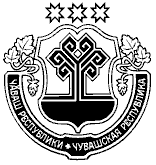 Ч+ВАШ РЕСПУБЛИКИН В+РМАР РАЙОН/Н ДЕПУТАЧ/СЕН  ПУХ+В/ЁИЧЧ/М/Ш  ЙЫХРАВ/ЙЫШ+НУ25.02.2021      _44   №  В=рмар поселок\  Фамилия, имя, отчество кандидатаБаллКраткая мотивировка выставленного балла (при необходимости)123Фамилия, имя, отчествочлена конкурсной комиссии, присутствовавшего на заседании конкурсной комиссииДолжностьФамилия, имя, отчество кандидатаИтоговый баллМесто в рейтинге (в порядке убывания)________________________________________________________________(фамилия, имя, отчество кандидата, занявшего первое место в рейтинге)________________________________________________________________(фамилия, имя, отчество кандидата, занявшего первое место в рейтинге)________________________________________________________________(фамилия, имя, отчество кандидата, занявшего первое место в рейтинге)________________________________________________________________(фамилия, имя, отчество кандидата, занявшего первое место в рейтинге)Фамилия, имя, отчество члена конкурсной комиссииГолосованиеГолосованиеГолосование"за""против""воздержался"Итого_______________________________________________________________(фамилия, имя, отчество кандидата, занявшего второе место в рейтинге)_______________________________________________________________(фамилия, имя, отчество кандидата, занявшего второе место в рейтинге)_______________________________________________________________(фамилия, имя, отчество кандидата, занявшего второе место в рейтинге)_______________________________________________________________(фамилия, имя, отчество кандидата, занявшего второе место в рейтинге)Фамилия, имя, отчество члена конкурсной комиссииГолосованиеГолосованиеГолосование"за""против""воздержался"Итого_________________________________________________________________(фамилия, имя, отчество кандидата, занявшего третье место в рейтинге)_________________________________________________________________(фамилия, имя, отчество кандидата, занявшего третье место в рейтинге)_________________________________________________________________(фамилия, имя, отчество кандидата, занявшего третье место в рейтинге)_________________________________________________________________(фамилия, имя, отчество кандидата, занявшего третье место в рейтинге)Фамилия, имя, отчество члена конкурсной комиссииГолосованиеГолосованиеГолосование"за""против""воздержался"ИтогоФамилия, имя, отчество кандидата, признанного победителемВакантная должность  муниципальной  службы  в администрации Урмарского района Чувашской РеспубликиФамилия, имя, отчество кандидата, рекомендованного к включению в кадровый резерв администрации Урмарского районаГруппа должностей  муниципальной службы (фамилия, имя, отчество)Фамилия, имя, отчествочлена конкурсной комиссии, присутствовавшего на заседании конкурсной комиссииДолжность(наименование  муниципальной должности)Фамилия, имя, отчество кандидатаИтоговый баллМесто в рейтинге (в порядке убывания)_________________________________________________________________(фамилия, имя, отчество кандидата, занявшего первое место в рейтинге)_________________________________________________________________(фамилия, имя, отчество кандидата, занявшего первое место в рейтинге)_________________________________________________________________(фамилия, имя, отчество кандидата, занявшего первое место в рейтинге)_________________________________________________________________(фамилия, имя, отчество кандидата, занявшего первое место в рейтинге)Фамилия, имя, отчество члена конкурсной комиссииГолосованиеГолосованиеГолосование"за""против""воздержался"Итого________________________________________________________________(фамилия, имя, отчество кандидата, занявшего второе место в рейтинге)________________________________________________________________(фамилия, имя, отчество кандидата, занявшего второе место в рейтинге)________________________________________________________________(фамилия, имя, отчество кандидата, занявшего второе место в рейтинге)________________________________________________________________(фамилия, имя, отчество кандидата, занявшего второе место в рейтинге)Фамилия, имя, отчество члена конкурсной комиссииГолосованиеГолосованиеГолосование"за""против""воздержался"Итого_________________________________________________________________(фамилия, имя, отчество кандидата, занявшего третье место в рейтинге)_________________________________________________________________(фамилия, имя, отчество кандидата, занявшего третье место в рейтинге)_________________________________________________________________(фамилия, имя, отчество кандидата, занявшего третье место в рейтинге)_________________________________________________________________(фамилия, имя, отчество кандидата, занявшего третье место в рейтинге)Фамилия, имя, отчество члена конкурсной комиссииГолосованиеГолосованиеГолосование"за""против""воздержался"ИтогоФамилия, имя, отчество кандидата, признанного победителемНаименование муниципальной должности (фамилия, имя, отчество)